Publicado en Barcelona el 12/11/2018 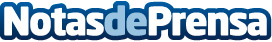 Obesidad: La epidemia del siglo XXIHoy 12 de Noviembre se celebra el Día Mundial de la lucha contra la obesidad. Una fecha que invita a reflexionar sobre sus causas y así mismo a sensibilizar e informar a la población sobre su prevención y tratamiento dado las consecuencias que presenta.Datos de contacto:Clínica ServiDigestBalmes, 334 08006 Barcelona935450990Nota de prensa publicada en: https://www.notasdeprensa.es/obesidad-la-epidemia-del-siglo-xxi_1 Categorias: Nacional Medicina Nutrición Sociedad http://www.notasdeprensa.es